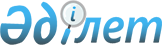 О повышении базовых ставок земельного налога и ставок единого земельного налога на не используемые земли сельскохозяйственного назначения
					
			Утративший силу
			
			
		
					Решение Зайсанского районного маслихата Восточно-Казахстанской области от 28 декабря 2016 года № 8-2/6. Зарегистрировано Департаментом юстиции Восточно-Казахстанской области 28 декабря 2016 года № 4789. Утратило силу - решением Зайсанского районного маслихата Восточно-Казахстанской области от 7 марта 2018 года № 22-2
      Сноска. Утратило силу - решением Зайсанского районного маслихата Восточно-Казахстанской области от 07.03.2018 № 22-2 (вводится в действие по истечении десяти календарных дней после дня его первого официального опубликования).

      Примечание РЦПИ.

      В тексте документа сохранена пунктуация и орфография оригинала.

      В соответствии с пунктом 5 статьи 386, пунктом 1 статьи 444 Кодекса Республики Казахстан от 10 декабря 2008 года "О налогах и других обязательных платежах в бюджет" (Налоговый кодекс) и подпунктом 15) пункта 1 статьи 6 Закона Республики Казахстан "О местном государственном управлении и самоуправлении в Республике Казахстан" от 23 января 2001 года, Зайсанский районный       маслихат РЕШИЛ:

      1. Повысить по Зайсанскому району в десять раз базовые ставки земельного налога, установленные статьей 378 Налогового кодекса Республики Казахстан и ставки единого земельного налога, установленные статьей 444 Налогового кодекса Республики Казахстан, на не используемые в соответствии с земельным законодательством Республики Казахстан земли       сельскохозяйственного назначения.

      2. Настоящее решение вводится в действие по истечении десяти календарных дней после дня его первого официального опубликования.
					© 2012. РГП на ПХВ «Институт законодательства и правовой информации Республики Казахстан» Министерства юстиции Республики Казахстан
				
      Председатель сессии

Ф.Мухаметкалиев

      Секретарь районного маслихата

Д.Н.Ыдырышев
